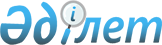 О внесении изменений в решение маслихата района Т. Рыскулова от 23 декабря 2016 года № 11-5 "О районном бюджете на 2017-2019 годы"Решение маслихата района Т.Рыскулова Жамбылской области от 28 ноября 2017 года № 20-4. Зарегистрировано Департаментом юстиции Жамбылской области 29 ноября 2017 года № 3601
      Примечание РЦПИ.

      В тексте документа сохранена пунктуация и орфография оригинала.
      В соответствии со статьей 109 Бюджетного кодекса Республики Казахстан от 4 декабря 2008 года, Закона Республики Казахстан от 23 января 2001 года "О местном государственном управлении и самоуправлении в Республике Казахстан" и решением Жамбылского областного маслихата от 24 ноября 2017 года № 17-2  "О внесении изменений в решение Жамбылского областного маслихата от 9 декабря 2016 года № 7-3" "Об областном бюджете на 2017-2019 годы" (зарегистрировано в реестре государственной регистрации нормативно-правовых актов за № 3595) маслихат района Т. Рыскулова РЕШИЛ:
      1. Внести в решение маслихата района Т. Рыскулова от 23 декабря 2016 года № 11-5 "О районном бюджете на 2017-2019 годы" (зарегистрировано в реестре государственной регистрации нормативно-правовых актов за № 3269, опубликовано 20 января 2017 года в газете "Кұлан таңы") следующие изменения: 
      в пункте 1
      в подпункте 1): 
      цифры "8 829 873" заменить цифрами "9 062 960";
      цифры "2 734 662" заменить цифрами "2 740 602";
      цифры "12 816" заменить цифрами "15 077";
      цифры "7 335" заменить цифрами "7 529";
      цифры "6 075 060" заменить цифрами "6 299 752";
      в подпункте 2): 
      цифры "9 387 256" заменить цифрами "9 620 343";
      в пункте 4
      цифры "6 645" заменить цифрами "6 741";
      Приложения 1, 4 и 7 к указанному решению изложить в новой редакции согласно приложениям 1, 2 и 3 к настоящему решению.
      2. Контроль за исполнением и публикацию на интернет ресурсе данного решения возложить на постоянную комиссию районного маслихата по 
      вопросам экономики, финансов, бюджета и развития местного самоуправления. 
      3. Настоящее решение вступает в силу со дня государственной регистрации в органах юстиции и вводится в действие с 1 января 2017 года. Бюджет на 2017 год
      (тысяч тенге) Перечень бюджетных программ развития, направленных на реализацию инвестиционных проектов предусмотренных в бюджете района на 2017 год Бюджетные программы на 2017 год по сельским округам района Т.Рыскулова
					© 2012. РГП на ПХВ «Институт законодательства и правовой информации Республики Казахстан» Министерства юстиции Республики Казахстан
				
      Председатель сессии 

И.О Секретаря районного

      маслихата районного маслихата

      С. Бисембаев 

Т. Джаманбаев
Приложение 1 к решению
маслихата района Т. Рыскулова
№ 20-4 от 28 ноября 2017 годаПриложение 1 к решению
маслихата района Т. Рыскулова
№ 11-5 от 23 декабря 2016 года
Категория
Категория
Категория
Наименование доходов
сумма
Класс
Класс
сумма
Подкласс
Подкласс
сумма
1
2
3
4
5
I. ДОХОДЫ
9062960
1
Налоговые поступления
2740602
01
Подоходный налог
277804
2
Индивидуальный подоходный налог
277804
03
Социальный налог
204158
1
Социальный налог
204158
04
Hалоги на собственность
2213940
1
Hалоги на имущество
2143780
3
Земельный налог
2400
4
Налог на транспортные средства
65760
5
Единый земельный налог
2000
05
Внутренние налоги на товары, работы и услуги
20600
2
Акцизы
3400
3
Поступления за использование природных и других ресурсов
5000
4
Сборы за ведение предпринимательской и профессиональной деятельности
11500
5
Налог на игорный бизнес
700
07
Прочие налоги
14000
1
Прочие налоги
14000
08
Обязательные платежи, взимаемые за совершение юридически значимых действий и (или) выдачу документов уполномоченными на то государственными органами или должностными лицами
10100
1
Государственная пошлина
10100
2
Неналоговые поступления
15077
01
Доходы от государственной собственности
1100
1
Поступление части чистого дохода государственных предприятий
33
5
Доходы от аренды имущества, находящегося в государственной собственности
1067
04
Штрафы, пени, санкции, взыскания, налагаемые государственными учреждениями, финансируемыми из государственного бюджета, а также содержащимися и финансируемыми из бюджета (сметы расходов) Национального Банка Республики Казахстан
762
1
Штрафы, пени, санкции, взыскания, налагаемые государственными учреждениями, финансируемыми из государственного бюджета, а также содержащимися и финансируемыми из бюджета (сметы расходов) Национального Банка Республики Казахстан, за исключением поступлений от организаций нефтяного сектора
762
06
Прочие неналоговые поступления
13215
1
Прочие неналоговые поступления
13215
3
Поступления от продажи основного капитала
7529
01
Продажа государственного имущества, закрепленного за государственными учреждениями
4035
1
Продажа государственного имущества, закрепленного за государственными учреждениями
4035
03
Продажа земли и нематериальных активов
3494
1
Продажа земли
3494
2
Продажа нематериальных активов
0
4
Поступления трансфертов
6299752
02
Трансферты из вышестоящих органов государственного управления
6299752
2
Трансферты из областного бюджета
6299752
Наименование расходов
Сумма, тысяч тенге
Функциональная группа
Функциональная группа
Функциональная группа
Функциональная группа
Сумма, тысяч тенге
Администратор бюджетных программ
Администратор бюджетных программ
Администратор бюджетных программ
Сумма, тысяч тенге
Программа
Программа
Сумма, тысяч тенге
1
2
3
4
5
II. ЗАТРАТЫ
9620343
01
Государственные услуги общего характера
682913
112
Аппарат маслихата района (города областного значения)
17640
001
Услуги по обеспечению деятельности маслихата района (города областного значения)
17012
003
Капитальные расходы государственного органа
628
122
Аппарат акима района (города областного значения)
150801
001
Услуги по обеспечению деятельности акима района (города областного значения)
122567
003
Капитальные расходы государственного органа
28234
123
Аппарат акима района в городе, города районного значения, поселка, села, сельского округа
346622
001
Услуги по обеспечению деятельности акима района в городе, города районного значения, поселка, села, сельского округа
331538
022
Капитальные расходы государственного органа
15084
452
Отдел финансов района (города областного значения)
27520
001
Услуги по реализации государственной политики в области исполнения бюджета и управления коммунальной собственностью района (города областного значения)
24728
010
Приватизация, управление коммунальным имуществом, постприватизационная деятельность и регулирование споров, связанных с этим 
1928
018
Капитальные расходы государственного органа
864
453
Отдел экономики и бюджетного планирования района (города областного значения)
17724
001
Услуги по реализации государственной политики в области формирования и развития экономической политики, системы государственного планирования
17475
004
Капитальные расходы государственного органа
249
458
Отдел жилищно-коммунального хозяйства, пассажирского транспорта и автомобильных дорог района (города областного значения)
111903
001
Услуги по реализации государственной политики на местном уровне в области жилищно-коммунального хозяйства, пассажирского транспорта и автомобильных дорог
11169
013
Капитальные расходы государственного органа
834
067
Капитальные расходы подведомственных государственных учреждений и организаций
99900
494
Отдел предпринимательства и промышленности района (города областного значения)
10703
001
Услуги по реализации государственной политики на местном уровне в области развития предпринимательства и промышленности
10644
003
Капитальные расходы государственного органа 
59
02
Оборона
6861
122
Аппарат акима района (города областного значения)
2538
005
Мероприятия в рамках исполнения всеобщей воинской обязанности
2538
122
Аппарат акима района (города областного значения)
4323
006
Предупреждение и ликвидация чрезвычайных ситуаций масштаба района (города областного значения)
2703
007
Мероприятия по профилактике и тушению степных пожаров районного (городского) масштаба, а также пожаров в населенных пунктах, в которых не созданы органы государственной противопожарной службы
1620
03
Общественный порядок, безопасность, правовая, судебная, уголовно-исполнительная деятельность
17980
458
Отдел жилищно-коммунального хозяйства, пассажирского транспорта и автомобильных дорог района (города областного значения)
17980
021
Обеспечение безопасности дорожного движения в населенных пунктах
17980
04
Образование
5839574
464
Отдел образования района (города областного значения)
772648
009
Обеспечение деятельности организаций дошкольного воспитания и обучения
286387
040
Реализация государственного образовательного заказа в дошкольных организациях образования
486261
466
Отдел архитектуры, градостроительства и строительства района (города областного значения)
397
037
Строительство и реконструкция объектов дошкольного воспитания и обучения
397
123
Аппарат акима района в городе, города районного значения, поселка, села, сельского округа
13742
005
Организация бесплатного подвоза учащихся до школы и обратно в сельской местности
13742
464
Отдел образования района (города областного значения)
4602834
003
Общеобразовательное обучение
4383553
006
Дополнительное образование для детей
219281
465
Отдел физической культуры и спорта района (города областного значения)
108243
017
Дополнительное образование для детей и юношества по спорту
108243
466
Отдел архитектуры, градостроительства и строительства района (города областного значения)
1329
021
Строительство и реконструкция объектов начального, основного среднего и общего среднего образования
1329
464
Отдел образования района (города областного значения)
340381
001
Услуги по реализации государственной политики на местном уровне в области образования 
17624
004
Информатизация системы образования в государственных учреждениях образования района (города областного значения)
15000
005
Приобретение и доставка учебников, учебно-методических комплексов для государственных учреждений образования района (города областного значения)
120000
015
Ежемесячная выплата денежных средств опекунам (попечителям) на содержание ребенка-сироты (детей-сирот), и ребенка (детей), оставшегося без попечения родителей
14482
022
Выплата единовременных денежных средств казахстанским гражданам, усыновившим (удочерившим) ребенка (детей)-сироту и ребенка (детей), оставшегося без попечения родителей
0
029
Обследование психического здоровья детей и подростков и оказание психолого-медико-педагогической консультативной помощи населению
22733
067
Капитальные расходы подведомственных государственных учреждений и организаций
150542
06
Социальная помощь и социальное обеспечение
620362
451
Отдел занятости и социальных программ района (города областного значения)
205237
005
Государственная адресная социальная помощь
4227
016
Государственные пособия на детей до 18 лет
144940
025
Внедрение обусловленной денежной помощи по проекту Өрлеу
56070
464
Отдел образования района (города областного значения)
2962
030
Содержание ребенка (детей), переданного патронатным воспитателям
2962
451
Отдел занятости и социальных программ района (города областного значения)
345263
002
Программа занятости
190934
004
Оказание социальной помощи на приобретение топлива специалистам здравоохранения, образования, социального обеспечения, культуры, спорта и ветеринарии в сельской местности в соответствии с законодательством Республики Казахстан
28834
006
Оказание жилищной помощи 
3028
007
Социальная помощь отдельным категориям нуждающихся граждан по решениям местных представительных органов
16931
010
Материальное обеспечение детей-инвалидов, воспитывающихся и обучающихся на дому
4257
014
Оказание социальной помощи нуждающимся гражданам на дому
39720
017
Обеспечение нуждающихся инвалидов обязательными гигиеническими средствами и предоставление услуг специалистами жестового языка, индивидуальными помощниками в соответствии с индивидуальной программой реабилитации инвалида
33193
023
Обеспечение деятельности центров занятости населения
28366
451
Отдел занятости и социальных программ района (города областного значения)
66900
001
Услуги по реализации государственной политики на местном уровне в области обеспечения занятости и реализации социальных программ для населения
41274
011
Оплата услуг по зачислению, выплате и доставке пособий и других социальных выплат
1300
021
Капитальные расходы государственного органа
8429
050
Реализация Плана мероприятий по обеспечению прав и улучшению качества жизни инвалидов
5106
054
Размещение государственного социального заказа в неправительственных организациях
10000
067
Капитальные расходы подведомственных государственных учреждений и организаций
791
07
Жилищно-коммунальное хозяйство
1128337
464
Отдел образования района (города областного значения)
116652
026
Ремонт объектов городов и сельских населенных пунктов в рамках Программы развития продуктивной занятости и массового предпринимательства
116652
466
Отдел архитектуры, градостроительства и строительства района (города областного значения)
49643
003
Проектирование, строительство и (или) приобретение жилья коммунального жилищного фонда 
5000
004
Проектирование, развитие и (или) обустройство инженерно-коммуникационной инфраструктуры
44643
123
Аппарат акима района в городе, города районного значения, поселка, села, сельского округа
42739
014
Организация водоснабжения населенных пунктов
42739
466
Отдел архитектуры, градостроительства и строительства района (города областного значения)
792034
005
Развитие коммунального хозяйства
148932
007
Развитие благоустройства городов населенных пунктов
0
058
Развитие системы водоснабжения и водоотведения в сельских населенных пунктах
643102
123
Аппарат акима района в городе, города районного значения, поселка, села, сельского округа
127101
008
Освещение улиц населенных пунктов
45553
009
Обеспечение санитарии населенных пунктов
2513
010
Содержание мест захоронений и погребение безродных
817
011
Благоустройство и озеленение населенных пунктов
78218
458
Отдел жилищно-коммунального хозяйства, пассажирского транспорта и автомобильных дорог района (города областного значения)
168
016
Обеспечение санитарии населенных пунктов
168
08
Культура, спорт, туризм и информационное пространство
402647
455
Отдел культуры и развития языков района (города областного значения)
180991
003
Поддержка культурно-досуговой работы
180991
466
Отдел архитектуры, градостроительства и строительства района (города областного значения)
22992
011
Развитие объектов культуры
22992
465
Отдел физической культуры и спорта района (города областного значения)
25078
001
Услуги по реализации государственной политики на местном уровне в сфере физической культуры и спорта
14331
004
Капитальные расходы государственного органа
300
006
Проведение спортивных соревнований на районном (города областного значения) уровне
2908
007
Подготовка и участие членов сборных команд района (города областного значения) по различным видам спорта на областных спортивных соревнованиях
5790
032
Капитальные расходы подведомственных государственных учреждений и организаций
1749
455
Отдел культуры и развития языков района (города областного значения)
88821
006
Функционирование районных (городских) библиотек
87821
007
Развитие государственного языка и других языков народа Казахстана
1000
456
Отдел внутренней политики района (города областного значения)
24920
002
Услуги по проведению государственной информационной политики
24920
455
Отдел культуры и развития языков района (города областного значения)
18970
001
Услуги по реализации государственной политики на местном уровне в области развития языков и культуры
9678
010
Капитальные расходы государственного органа
152
032
Капитальные расходы подведомственных государственных учреждений и организаций
9140
456
Отдел внутренней политики района (города областного значения)
40875
001
Услуги по реализации государственной политики на местном уровне в области информации, укрепления государственности и формирования социального оптимизма граждан
13302
003
Реализация мероприятий в сфере молодежной политики
25391
006
Капитальные расходы государственного органа
224
032
Капитальные расходы подведомственных государственных учреждений и организаций
1958
10
Сельское, водное, лесное, рыбное хозяйство, особо охраняемые природные территории, охрана окружающей среды и животного мира, земельные отношения
248304
462
Отдел сельского хозяйства района (города областного значения)
19550
001
Услуги по реализации государственной политики на местном уровне в сфере сельского хозяйства
19183
006
Капитальные расходы государственного органа 
367
473
Отдел ветеринарии района (города областного значения)
192963
001
Услуги по реализации государственной политики на местном уровне в сфере ветеринарии
20341
003
Капитальные расходы государственного органа 
1073
006
Организация санитарного убоя больных животных
925
007
Организация отлова и уничтожения бродячих собак и кошек
6532
008
Возмещение владельцам стоимости изымаемых и уничтожаемых больных животных, продуктов и сырья животного происхождения
2750
009
Проведение ветеринарных мероприятий по энзоотическим болезням животных
16769
010
Проведение мероприятий по идентификации сельскохозяйственных животных
1573
011
Проведение противоэпизоотических мероприятий
143000
463
Отдел земельных отношений района (города областного значения)
12023
001
Услуги по реализации государственной политики в области регулирования земельных отношений на территории района (города областного значения)
9994
006
Землеустройство, проводимое при установлении границ районов, городов областного значения, районного значения, сельских округов, поселков, сел
1769
007
Капитальные расходы государственного органа
260
462
Отдел сельского хозяйства района (города областного значения)
23768
099
Реализация мер по оказанию социальной поддержки специалистов 
23768
11
Промышленность, архитектурная, градостроительная и строительная деятельность
14628
466
Отдел архитектуры, градостроительства и строительства района (города областного значения)
14628
001
Услуги по реализации государственной политики в области строительства, улучшения архитектурного облика городов, районов и населенных пунктов области и обеспечению рационального и эффективного градостроительного освоения территории района (города областного значения)
14350
015
Капитальные расходы государственного органа
278
12
Транспорт и коммуникации
430128
458
Отдел жилищно-коммунального хозяйства, пассажирского транспорта и автомобильных дорог района (города областного значения)
430128
023
Обеспечение функционирования автомобильных дорог
55161
045
Капитальный и средний ремонт автомобильных дорог районного значения и улиц населенных пунктов
374967
13
Прочие
93997
123
Аппарат акима района в городе, города районного значения, поселка, села, сельского округа
58656
040
Реализация мер по содействию экономическому развитию регионов в рамках Программы "Развитие регионов" 
58656
452
Отдел финансов района (города областного значения)
6741
012
Резерв местного исполнительного органа района (города областного значения) 
6741
458
Отдел жилищно-коммунального хозяйства, пассажирского транспорта и автомобильных дорог района (города областного значения)
28600
065
Формирование или увеличение уставного капитала юридических лиц
28600
15
Трансферты
134612
452
Отдел финансов района (города областного значения)
134612
006
Возврат неиспользованных (недоиспользованных) целевых трансфертов
2082
007
Бюджетные изъятия
15469
051
Трансферты органам местного самоуправления
105196
054
Возврат сумм неиспользованных (недоиспользованных) целевых трансфертов, выделенных из республиканского бюджета за счет целевого трансферта из Национального фонда Республики Казахстан
11865
IІІ. Чистое бюджетное кредитование
104993
5
Бюджетные кредиты
122526
10
Сельское, водное, лесное, рыбное хозяйство, особо охраняемые природные территории, охрана окружающей среды и животного мира, земельные отношения
122526
1
Сельское хозяйство
122526
462
Отдел сельского хозяйства района (города областного значения)
122526
008
Бюджетные кредиты для реализации мер социальной поддержки специалистов
122526
Категория
Категория
Категория
Наименование
сумма, тысяч тенге
Класс
Класс
Наименование
сумма, тысяч тенге
Подкласс
Подкласс
сумма, тысяч тенге
1
2
3
4
5
5
Погашение бюджетных кредитов
17533
01
Погашение бюджетных кредитов
17533
1
Погашение кредитов выданных из государственного бюджета
17533
Наименование
Наименование
Наименование
Наименование
Наименование
Функциональная группа
Функциональная группа
Функциональная группа
Функциональная группа
сумма, тысяч тенге
Администратор бюджетных программ
Администратор бюджетных программ
Администратор бюджетных программ
сумма, тысяч тенге
Программа
Программа
сумма, тысяч тенге
1
2
3
4
5
ІV.Сальдо по операциям с финансовыми активами
0
Приобретение финансовых активов
0
Категория
Категория
Категория
Наименование
сумма, тысяч тенге
Класс
Класс
Наименование
сумма, тысяч тенге
Подкласс
Подкласс
сумма, тысяч тенге
1
2
3
4
5
6
Поступление от продажи финансовых активов государства
0
01
Поступление от продажи финансовых активов государства
0
1
Поступление от продажи финансовых активов внутри государства
0
Наименование
Наименование
Наименование
Наименование
Наименование
Функциональная группа
Функциональная группа
Функциональная группа
Функциональная группа
сумма, тысяч тенге
Администратор бюджетных программ
Администратор бюджетных программ
Администратор бюджетных программ
сумма, тысяч тенге
Программа
Программа
сумма, тысяч тенге
1
2
3
4
5
V. Дефицит (профицит) бюджета
-662376
VI. Финансирование дефицита (использование профицита) бюджета
662376
Категория
Категория
Категория
Наименование
сумма, тысяч тенге
Класс
Класс
Наименование
сумма, тысяч тенге
Подкласс
Подкласс
сумма, тысяч тенге
1
2
3
4
5
7
Поступление займов
122526
01
Внутренние государственные займы
122526
2
Договора по получению займов
122526
Наименование
Наименование
Наименование
Наименование
Наименование
Функциональная группа
Функциональная группа
Функциональная группа
Функциональная группа
сумма, тысяч тенге
Администратор бюджетных программ
Администратор бюджетных программ
Администратор бюджетных программ
сумма, тысяч тенге
Программа
Программа
сумма, тысяч тенге
1
2
3
4
5
Погашение займов
17534
16
Погашение займов
17534
452
Отдел финансов района (города областного значения)
17534
008
Погашение долга местного исполнительного органа перед вышестоящим бюджетом
17533
021
Возврат неиспользованных бюджетных кредитов, выданных из местного бюджета
1
8
Используемые остатки бюджетных средств
557384
01
Остатки бюджетных средств
557384
1
Свободные остатки бюджетных средств
557384
Свободные остатки бюджетных средств
557384Приложение 2 к решению № 20-4
маслихата района Т. Рыскулова
от 28 ноября 2017 годаПриложение 4 к решению № 11-5
маслихата района Т. Рыскулова
от 23 декабря 2016 года
Функциональная группа
Функциональная группа
Функциональная группа
Функциональная группа
Администратор бюджетных программ
Администратор бюджетных программ
Администратор бюджетных программ
программа
программа
наименование
04
Образование
466
Отдел архитектуры, градостроительства и строительства района (города областного значения)
037
Строительство и реконструкция объектов дошкольного воспитания и обучения
021
Строительство и реконструкция начального, основного среднего и общего среднего образования
07
Жилищно-коммунальное хозяйство
466
Отдел архитектуры, градостроительства и строительства района (города областного значения)
003
Проектирование, строительство и (или) приобретение жилья коммунального жилищного фонда 
004
Проектирование, развитие и (или) обустройство инженерно-коммуникационной инфраструктуры
005
Развитие коммунального хозяйства
007
Развитие благоустройства городов населенных пунктов

 
058
Развитие системы водоснабжения и водоотведения в сельских населенных пунктах
08
Культура, спорт, туризм и информационное пространство
466
Отдел архитектуры, градостроительства и строительства района (города областного значения)
011
Развитие объектов культурыПриложение 3 к решению
маслихата района Т. Рыскулова
№ 20-4 от 28 ноября 2017 годаПриложение 7 к решению
маслихата района Т. Рыскулова
№ 11-5 от 23 декабря 2016 года
Сельские округа
Наименование программ
Наименование программ
Наименование программ
Наименование программ
Наименование программ
Наименование программ
Наименование программ
Наименование программ
Наименование программ
всего
Сельские округа
001 "Аппарат акима района в городе, города районного значения, поселка, села, сельского округа"
022 "Капитальные расходы государственных органов"
005 "Организация бесплатного подвоза учащихся до школы и обратно в аульной (сельской) местности"
014 "Организация водоснабжения населенных пунктов"
008 "Освещение улиц населенных пунктов"
009 "Обеспечение санитарии населенных пунктов"
010 "Содержание мест захоронений и погребение безродных"
011 "Благоустройство и озеленение населенных пунктов"
040 "Реализация мер по содействию экономическому развитию регионов в рамках Программы "Развитие регионов"
всего
1
Коммунальное государственное учреждение "Аппарат акима Куланского сельского округа" 
37645
1145
538
22095
21600
0
0
31710
14963
129696
2
Коммунальное государственное учреждение "Аппарат акима Луговского сельского округа" 
26512
974
0
0
2766
0
0
0
9479
39731
3
Коммунальное государственное учреждение "Аппарат акима Акбулакского сельского округа" 
22615
952
1821
225
1226
2513
817
3750
3104
37023
4
Коммунальное государственное учреждение "Аппарат акима Курагатинского сельского округа" 
16304
1254
463
900
479
0
0
90
1343
20833
5
Коммунальное государственное учреждение "Аппарат акима Абайского сельского округа" 
17684
917
0
730
2059
0
0
0
1723
23113
6
Коммунальное государственное учреждение "Аппарат акима Каракыстакского сельского округа" 
31081
2584
3479
2429
3597
0
0
18657
3797
65624
7
Коммунальное государственное учреждение "Аппарат акима Жанатурмысского сельского округа" 
26555
1498
0
0
1328
0
0
5857
2234
37472
8
Коммунальное государственное учреждение "Аппарат акима Кокдоненского сельского округа" 
19331
773
0
5706
2304
0
0
100
3247
31461
9
Коммунальное государственное учреждение "Аппарат акима Когершинского сельского округа" 
19031
457
0
1000
2725
0
0
2245
3107
28565
10
Коммунальное государственное учреждение "Аппарат акима Кумарыкского сельского округа" 
16852
468
3349
893
1183
0
0
54
3507
26306
11
Коммунальное государственное учреждение "Аппарат акима Новосельского сельского округа" 
15095
895
1186
2341
434
0
0
7100
1044
28095
12
Коммунальное государственное учреждение "Аппарат акима Акыртюбинского сельского округа" 
18638
797
0
0
2216
0
0
0
3027
24678
13
Коммунальное государственное учреждение "Аппарат акима Орнекского сельского округа" 
21239
865
1240
1260
650
0
0
3700
3738
32692
14
Коммунальное государственное учреждение "Аппарат акима Теренозекского сельского округа" 
22141
647
776
5160
2192
0
0
55
2772
33743
15
Коммунальное государственное учреждение "Аппарат акима Каиндинского сельского округа" 
20815
858
890
0
794
0
0
4900
1571
29828
Всего
331538
15084
13742
42739
45553
2513
817
78218
58656
588860